Druhý bodovaný úkol: Zjistěte, k jaké události odkazuje přiložená fotografie.Na základě zjištěných informací zkuste vytvořit příběh, který vysvětlí hlavní příčiny 
a souvislosti dané události. Použijte pouze zdroje, které by mohly být akceptovatelné v diplomové práci. Připravte si shrnutí, co vše lze z daného příběhu vyvodit o tom, jak se změnilo Československo po roce 1945.  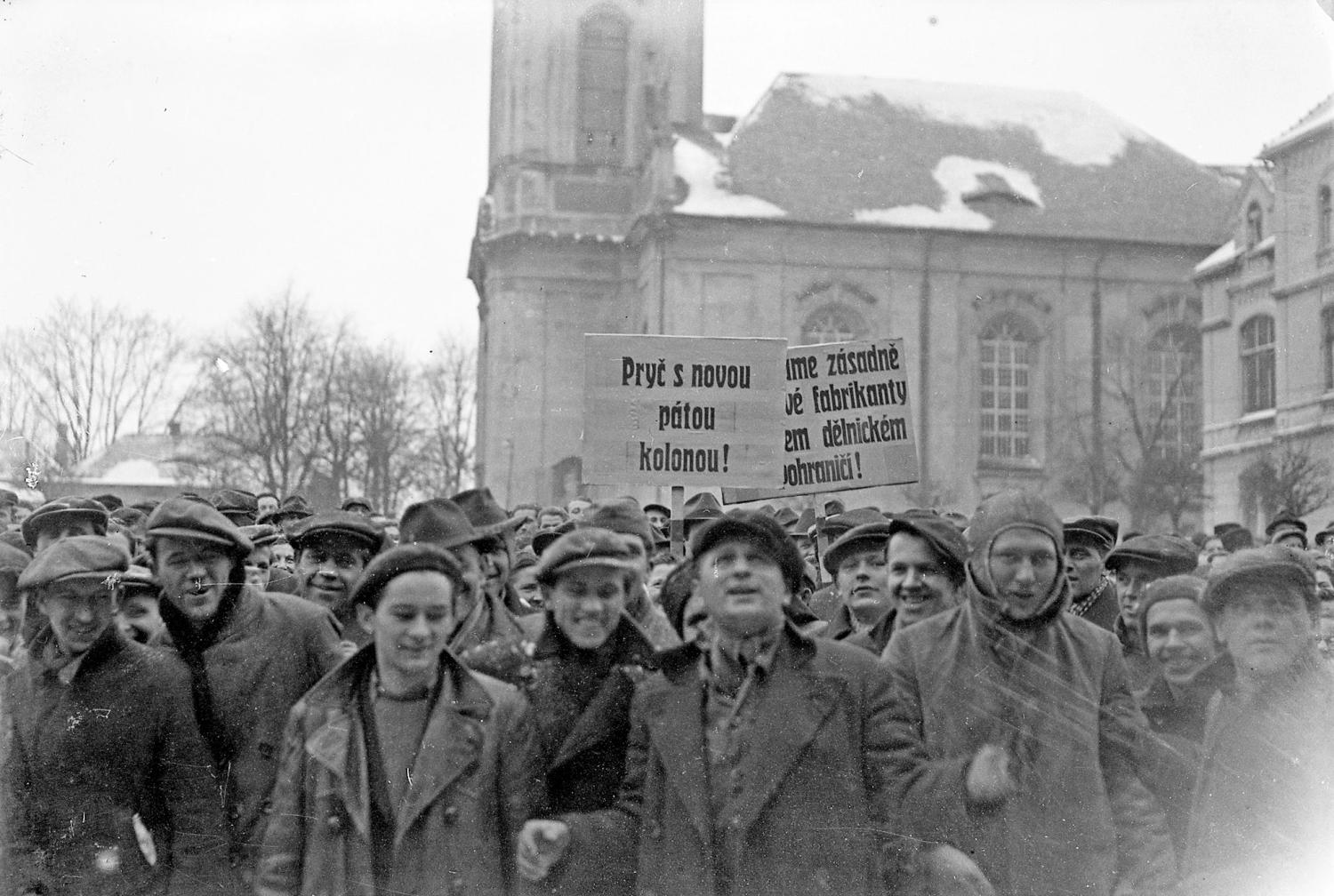                                                            Varnsdorf, březen 1947